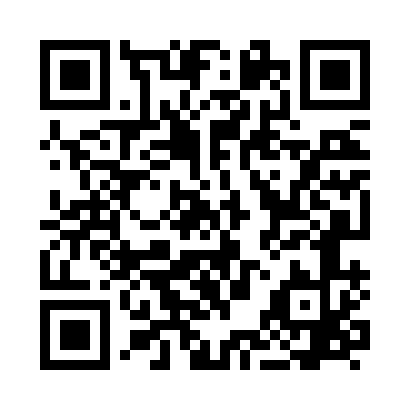 Prayer times for Monmore Green, West Midlands, UKWed 1 May 2024 - Fri 31 May 2024High Latitude Method: Angle Based RulePrayer Calculation Method: Islamic Society of North AmericaAsar Calculation Method: HanafiPrayer times provided by https://www.salahtimes.comDateDayFajrSunriseDhuhrAsrMaghribIsha1Wed3:345:361:056:148:3610:392Thu3:315:341:056:158:3810:423Fri3:285:321:056:168:3910:444Sat3:245:301:056:178:4110:485Sun3:215:281:056:188:4310:516Mon3:185:261:056:198:4410:547Tue3:155:251:056:208:4610:568Wed3:145:231:056:218:4810:579Thu3:135:211:056:228:4910:5710Fri3:125:191:056:238:5110:5811Sat3:115:181:056:248:5310:5912Sun3:115:161:056:258:5411:0013Mon3:105:141:056:268:5611:0114Tue3:095:131:056:278:5711:0115Wed3:085:111:056:288:5911:0216Thu3:075:101:056:299:0111:0317Fri3:075:081:056:309:0211:0418Sat3:065:071:056:319:0411:0419Sun3:055:051:056:319:0511:0520Mon3:055:041:056:329:0711:0621Tue3:045:031:056:339:0811:0722Wed3:035:011:056:349:1011:0823Thu3:035:001:056:359:1111:0824Fri3:024:591:056:369:1211:0925Sat3:024:581:056:369:1411:1026Sun3:014:571:066:379:1511:1027Mon3:014:561:066:389:1611:1128Tue3:004:551:066:399:1811:1229Wed3:004:541:066:399:1911:1230Thu2:594:531:066:409:2011:1331Fri2:594:521:066:419:2111:14